Câmara Municipal de Itaquaquecetuba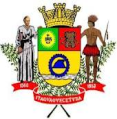 Estado de São PauloINDICAÇÃO Nº         1324            /2017INDICO À MESA, nos termos regimentais, seja oficiado ao Exmo. Senhor Prefeito Municipal, solicitando para que seja instituído o Conselho Municipal de Turismo ,  neste município. Plenário Vereador Maurício Alves Braz, 29 de maio de 2017. CELSO REIS                             Vereador                               PSDB